 МБОУ "Карповская СШ"Дата: 2022.05.06.План — график мероприятий по введению федерального государственного образовательного стандарта HOO, ООО нового поколения в МБОУ «Карповская СШ» на период до 30.09.2022 г.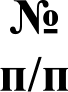 направлениямероприятиясрокипоказателиответственныеотметка овыполнении1.Организационноеобеспечение1.1	СозданиеРабочей группы (Р.Г.) по введениюДо 15.04.2022Издание приказовСтрахова С.В.Астраханцева А.Н.Наличие приказоввведения ФГОСФГОС HOO, ООО иHOO и ОООраспределение полномочий междуего членами1.2 ОрганизацияВ течение годаПротоколыР.Г.  поНаличиеработы с субъектамипедсоветов,введению ФГОСпротоколов,образовательногородительскихHOO, ОООинформированностьпроцессасобраний,участниковклассныхобразовательногособранийпроцесса1.3 Проектированиемодели внеурочной деятельностиДо10.06.2022г.Разработкамеханизма организацииРуководители предметных ШМКвнеурочнойдеятельности1.4 ПроектированиеДоИзучениеПроектосновной01.08.2022r.структурыобразовательнойобразовательнойобразовательнойРабочаяпрограммы HOO,программы HOO, ОООпрограммы HOO, ООО, подготовка разделовгруппаОООпрограммы1.5		Создание системы методической работы, обеспечивающей сопровождение введения		ФГОС общего	образования на 2022-2023 уч. год01.07.2022План методической работы МБОУ«Карповская СШ»Астраханцева А.Н.Система методической работы школы2.Созданиенормативного обеспечения введения ФГОС2.1 Подготовкалокальных актов, регламентирующих введение ФГОС HOO, ОООдоведение нормативных документов до сведения всех участников образовательных отношенийдо 01.07.2022r.Приведениенормативной базы МБОУ «Карповская СШ» в соответствие с требованиями ФГОС HOO, ОООАдминистрация школыПакет нормативно-правовых актов по введению ФГОС2.Созданиенормативного обеспечения введения ФГОС2.2 Созданиерабочих программ по предметам HOO,ОООдо 01.08.2022г.НаличиепрограммУчителя-предметники, руководители ШМКПриказ обутверждении программы2.Созданиенормативного обеспечения введения ФГОС2.3 Определениесписка учебников и учебных пособийДо01.06.2022r.Формированиезаявки на приобретениеРуководителиШМК,библиотекарьПриобретениеучебников и учебных пособийучебников и учебных пособий2.4 Разработкаположения об организации внеурочной деятельности, программ внеурочной деятельностиДо01.07.2022г.Наличиепрограмм в соответствии ссоциальным  заказом на направления и виды внеурочной деятельностиРуководители ШМКПриказ обугверждении программ внеурочной деятельности2.5 Включение вПланвнутришкольногоконтроля вопросов, регламентирующих введение ФГОС HOO, ОООДо01.07.2022r.Системамероприятий, обеспечивающих внутришкольный контроль по реализации ФГОСHOO, ООО.Директор школы,Ст. методистПланвнутришкольного контроля2.6 Внесениеизменений и дополнений в положение о рабочих программахДо01.07.2022r.Директор школы,Ст.методист, руководители ШМКПриказ о внесенииизменений и дополнений3.Финансово-экономическое обеспечение3.1 Внесениеизменений в локальные акты, регламентирующие установление заработной платы работников ОУ, в том числе стимулирующих надбавок и доплат, порядка и размеровпремированияПонеобходимостиУтвержденныйлокальный актДиректор школы, председатель ПКПриказ обизменениях3.2 Подготовкафинансового плана (объем затрат, направления) на подготовку и переход на ФГОС HOO, ОООДо30.06.2022г.Снятие рискаотсутствия финансовой поддержки мероприятий по переходу на ФГОС HOO, ОООДиректор школыМониторингбюджетных средств4.Кадровоеобеспечение введения ФГОС4.1 Созданиедорожной карты повышения квалификации в условиях перехода на ФГОСДо10.04.2022r.План повышенияквалификации работников МБОУ «Карповская СШ»Астраханцева А.Н.Наличиесертификатов, свидетельств о повышении квалификации4.Кадровоеобеспечение введения ФГОС4.2 Организациявнутришкольного повышения квалификацииДо 20.06.2022гПлан заседанийметодического советаСт. методистПротоколы МС,      адм.совещаний4.Кадровоеобеспечение введения ФГОС4.3 ОбновлениедолжностныхинструкцийДо 31.05.2022гДиректор школыПриказ обугверждении и введении в действие4.Кадровоеобеспечение введения ФГОС4.4 Самообразованиеучителей по вопросам введения ФГОС HOO, ОООВ течение годаМониторингШМК учителей-предметниковзаседанияШМК, самостоятельная работа учителя5.Созданиеорганизационно- информационного обеспечения введения ФГОСООО5.1 Рассмотрение вопроса на педагогическомсовете: «ФГОС HOO ООО: структура, содержание,планируемые результаты»28.03.2022r.Размещениематериалов на сайте ОУ, обсуждение нововведенийСт.методистНаличиематериалов на сайте ОУ, протокол педагогического Совета5.2 ПроведениеДиагностики готовности к введению федерального государственного образовательного стандарта HOO, ОООАпрель, сентябрь 2022r.Определениеуровня готовности ОУ к введению ФГОС HOO, ОООАдминистрацияшколыУровень готовности5.2 Организациядоступа педагогических работников ОУ кпостояннодействующим консультационным пунктам, семинарам, тьюторским центрам (в том числе в дистанционном режиме), по вопросам введения ФГОС НОО, ООО.В течение годаОказаниеконсультационной поддержки участникам образовательного процесса по вопросам введения ФГОС HOO, ООО.Администрацияшколы.6.Созданиематериально- технического обеспечения введения ФГОС6.1 Анализ объектовинфраструктуры учреждения, их оснащенияДо 31.05.2022гПодготовказаявок на приобретение, ремонтДиректор школы, завхоз6.Созданиематериально- технического обеспечения введения ФГОС6.2. Обеспечение доступаОУ к электронным образовательным ресурсам, размещенным в федеральных и региональных базах данных.В течение годаИспользованиеэлектронных образовательных ресурсов при реализации ООПСтародубов Р.Е.6.Созданиематериально- технического обеспечения введения ФГОС6.3. Обеспечениеконтролируемого доступа участников образовательного процесса к информационным образовательным ресурсам в сетиИнтернет.В течение годаОграничениедоступа к информации, несовместимой с задачами обучения и воспитания.Стародубов Р.Е.